P ř i h l á š k a
na 10. Víkend se šeltičkou				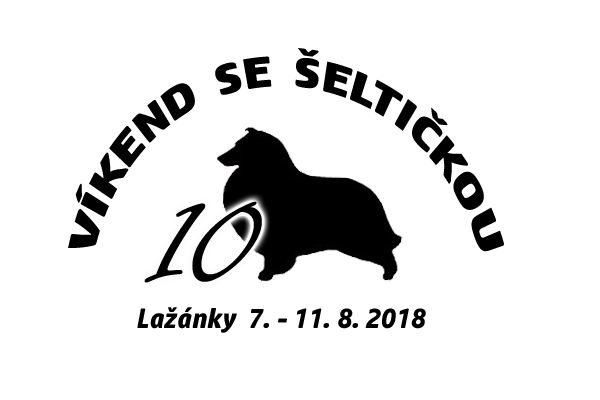 

Jméno účastníka: __________________________________________________________  Datum narození: ___________________Další osoby (uveďte i data narození):__________________________________________________________________________
__________________________________________________________________________Adresa:  __________________________________________________________________________Kontakt (telefon, e-mail): _________________________________
Počet psů, jejich jména (z PP) a věk, popř. zda jde o jiné plemeno než šeltie:______________________________________________________________________________________________________________________________________________________________________________________________________________________________Vyplňte prosím tabulku ohledně ubytování, počtů osob a psů. V tabulce najdete částky 
za celý pobyt (4 dny). Označte případný zájem o vesty a medvídky, poté doplňte celkovou částku. 
* V případě, že by tento konkrétní medvídek v době objednávky nebyl na skladě, bude nahrazen jiným, podobným, ve stejné velkosti.Pokud by nebyla v době objednání na skladě mnou zvolená barva vesty, uvádím tuto jako náhradní (jestliže objednáváte více kusů vest, přehledně označte, za kterou barvu volíte jinou náhradní barvu): _______________________________________________________Celkově za ubytování i „víkendovské“ oblečení zaplatím částku __________________V ____________________ dne ________________	   ________________________									             podpis	CELÝ POBYTcena 
za osobu 
a psana celý pobytpočet osob, psů
částkadospělý					        
(částka obsahuje 4 x ubytování, plnou penzi – od úterní večeře po sobotní snídani + poplatek obci)1320,-dítě do 12 let					(částka obsahuje 4 x ubytování, plnou penzi – od úterní večeře po sobotní snídani + poplatek obci)1020,-pes – ubytování 4 dny      	200,-cvičící pes (zapojený do jakýchkoliv víkendovských aktivit) – jednorázový poplatek20,-parkovánízdarma---0CELKEM ZA UBYTOVÁNÍ A STRAVUCELKEM ZA UBYTOVÁNÍ A STRAVUCELKEM ZA UBYTOVÁNÍ A STRAVU
Památeční 
vesty a medvídci
Památeční 
vesty a medvídcivelikost(označte)velikost(označte)velikost(označte)velikost(označte)velikost(označte)velikost(označte)velikost(označte)velikost(označte)počet kusůčástka Dámská 
softshellová vesta RESULT
480,-červenáXSSMLXLXXL--Dámská 
softshellová vesta RESULT
480,-zelenáXSSMLXLXXL--Pánská
softshellová vesta RESULT
480,-červenáXSSMLXLXXL3XL4XLPánská
softshellová vesta RESULT
480,-zelenáXSSMLXLXXL3XL4XLDámská 
fleecová vesta KARIBAN
360,-fuchsiová-SMLXLXXL3XL4XLDámská 
fleecová vesta KARIBAN
360,-tropická modrá-SMLXLXXL3XL4XLPánská 
fleecová vesta KARIBAN
360,-béžová-SMLXLXXL3XL4XLPánská 
fleecová vesta KARIBAN
360,-královská modrá-SMLXLXXL3XL4XL
Plyšový medvídek s potiskem na tričku*   -   200,-

Plyšový medvídek s potiskem na tričku*   -   200,-

Plyšový medvídek s potiskem na tričku*   -   200,-

Plyšový medvídek s potiskem na tričku*   -   200,-

Plyšový medvídek s potiskem na tričku*   -   200,-

Plyšový medvídek s potiskem na tričku*   -   200,-

Plyšový medvídek s potiskem na tričku*   -   200,-

Plyšový medvídek s potiskem na tričku*   -   200,-

Plyšový medvídek s potiskem na tričku*   -   200,-

Plyšový medvídek s potiskem na tričku*   -   200,-
CELKEM VESTY A HRAČKYCELKEM VESTY A HRAČKYCELKEM VESTY A HRAČKYCELKEM VESTY A HRAČKYCELKEM VESTY A HRAČKYCELKEM VESTY A HRAČKYCELKEM VESTY A HRAČKYCELKEM VESTY A HRAČKYCELKEM VESTY A HRAČKYCELKEM VESTY A HRAČKY